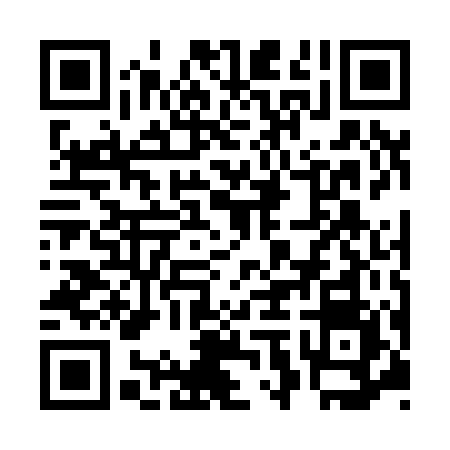 Ramadan times for Craig Place, Colorado, USAMon 11 Mar 2024 - Wed 10 Apr 2024High Latitude Method: Angle Based RulePrayer Calculation Method: Islamic Society of North AmericaAsar Calculation Method: ShafiPrayer times provided by https://www.salahtimes.comDateDayFajrSuhurSunriseDhuhrAsrIftarMaghribIsha11Mon6:186:187:331:264:447:197:198:3412Tue6:166:167:311:254:447:207:208:3513Wed6:156:157:301:254:457:217:218:3614Thu6:136:137:281:254:467:227:228:3715Fri6:116:117:261:254:467:237:238:3816Sat6:106:107:251:244:477:247:248:4017Sun6:086:087:231:244:477:257:258:4118Mon6:066:067:211:244:487:277:278:4219Tue6:046:047:201:234:487:287:288:4320Wed6:036:037:181:234:497:297:298:4421Thu6:016:017:161:234:507:307:308:4522Fri5:595:597:151:224:507:317:318:4723Sat5:575:577:131:224:517:327:328:4824Sun5:565:567:121:224:517:337:338:4925Mon5:545:547:101:224:517:347:348:5026Tue5:525:527:081:214:527:357:358:5127Wed5:505:507:071:214:527:367:368:5228Thu5:495:497:051:214:537:377:378:5429Fri5:475:477:031:204:537:387:388:5530Sat5:455:457:021:204:547:397:398:5631Sun5:435:437:001:204:547:407:408:571Mon5:415:416:581:194:557:417:418:582Tue5:395:396:571:194:557:427:429:003Wed5:385:386:551:194:557:437:439:014Thu5:365:366:531:194:567:447:449:025Fri5:345:346:521:184:567:457:459:036Sat5:325:326:501:184:577:477:479:057Sun5:305:306:491:184:577:487:489:068Mon5:295:296:471:174:577:497:499:079Tue5:275:276:451:174:587:507:509:0810Wed5:255:256:441:174:587:517:519:10